Nevenfuncties leden van de Raad van Toezicht 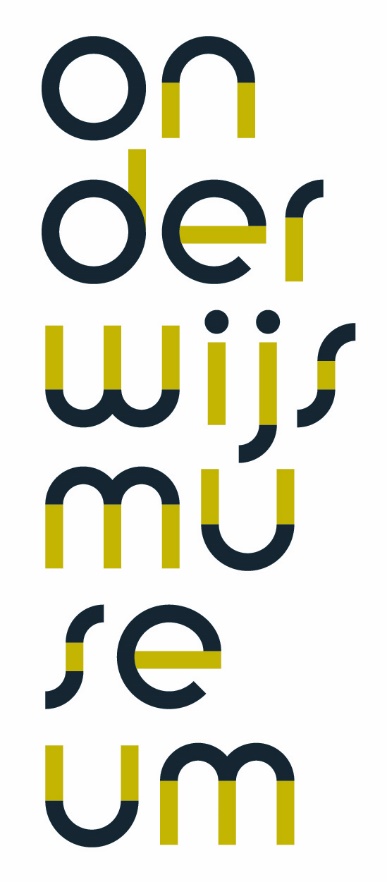 Nationaal OnderwijsmuseumPer datum: januari  2022drs. Annet Kil, voorzitter College van Bestuur Gooise Scholen FederatieLid Raad van Toezicht Mc Kinsey LeerKracht Lid nationaal bestuur Zonnebloem NederlandLid Adviesraad NTR Lid RVT Haagsche Schoolvereeniging drs. Toine Maesvice voorzitter Raad van Commissarissen van RINO Groepvoorzitter Stichting De SchoolschrijverMeike Moors, manager Marketing & Development NEMO Science MuseumVoorzitter sectie PR & Marketing Museumverenigingmr. Léon Peeters, arbeidsrecht- en pensioenadvocaat bij Ten Holter/Noordam advocatenvoorzitter van de stichting R.K. Begraafplaatsen Dordrecht voorzitter van de vereniging De Dordtse Advocaten
Renske Valk, hoofdredacteur Van Twaalf tot AchttienLid denktank NIVOZ, Instituut Voor Onderwijs en opvoedingsvraagstukkenPeter Vrancken, voorzitter van het College van Bestuur van het ROC Da Vinci CollegeBestuursvoorzitter HBO DrechtstedenBestuurslid MBO raadVoorzitter Kien in het onderwijsLid Economic Development Board DrechtstedenLid landelijke stuurgroep smart Industry 4.0 FMEVoorzitter Gorinchems besturen overlegVoorzitter Coöperatie LeerparkLid algemeen bestuur S-BB